Høring af udkast til ændring af bekendtgørelse om bekæmpelsesmidler, J. nr. 029-00455Tak for muligheden for at afgive høringssvar om, hvorvidt man ved brug af afdriftsdæmpende materiel kan få mulighed for at sprøjte med plantebeskyttelsesmidler nærmere vandmiljø mv., end hvad der er angivet på etiketten til midlet, der bruges. I Danmarks Naturfredningsforening er vi glade for, at sprøjteudstyret bliver bedre og bedre og, at det nu er muligt at dæmpe afdriften af sprøjtegift endnu mere end hidtil.Vi forholder os dog skeptiske over for den forslåede lempelse af sprøjteafstandene. Miljøstyrelsens og SEGES argument er, at afdriften formindskes, når dråberne ved forstøvning bliver større, ved anvendelse af afdriftsreducerende dyser og andet udstyr. Ifølge vejledningen er der tale om en formindskelse af afstanden helt ned til 5 til 2 meter fra vandløb og søer. Det er vores opfattelse, at enhver forbedring i teknologien af hensyn til miljøet må komme miljøet til gode og ikke produktionen. De afstande, der hidtil har været gældende, har i et vist omfang skånet en del jordboende organismer nær vandløb, søer og andre biotoper. Ved en reduktion af sprøjteafstanden, vil disse heller i naturen ikke længere findes.En så lille afstand til vandmiljøet vil også betyde en forøget risiko for, at sprøjtebomme ved uheld eller uagtsomhed drypper eller aktivt sprøjter pesticider i et vandløb. Dette kan skyldes almindelig uagtsomhed under sprøjtearbejdet, eller uheld ved kørsel af sprøjteudstyr på f.eks. ujævnt eller sumpet terræn ved vandløbene, hvor der ofte er gamle tørve og gytjeaflejringer i randzonen ved vandløbene.Utilsigtet direkte sprøjtning i vandløb med insekticider vil kunne betyde, at velfungerende vandløbsmiljøer påvirkes eller ødelægges, når f.eks. krebsdyr i vandløbene mister orienteringsevnen/ bevidstheden og under drift nedstrøms ædes af rovdyr.Der foreligger en vejledning i brug af materiel og en liste over materiel samt disses afdriftsdæmpende virkning. Vejledningen er udarbejdet på baggrund af SEGES og Gartneri Rådgivningens liste over afdriftsdæmpende materiel.Vejledningen skal indgå i bekendtgørelse 1750 (14.dec.2015) hvor der tilføjes en ny § 38a om muligheden for at anvende pesticider nærmere end den afstand til vandmiljøet som er angivet på etikette.Da det er en brancheorganisation der står bag opgørelsen af materiel med dæmpende effekt, betyder det, efter vores opfattelse, at gennemgangen af virkningsgrad må tages med et vist forbehold. Det er Danmarks Naturfredningsforenings vurdering, at dråbestørrelsen, selvom denne er noget større, vil kunne påvirkes af temperatur og luftfugtighed og selvsagt af vindhastighed.Vejledningen dokumenterer eller nævner ikke noget sted klimatiske begrænsninger i, hvornår man må anvende dette udstyr, ud over at sprøjteføreren skal føre en journal.  Der vil derfor være en øget risiko for at både vindstød, lille luftfugtighed og høj temperatur kan betyde øget risiko for vinddrift til vandmiljøet.Afslutningsvis vil vi gerne understrege, at vi byder ny og forbedret teknologi velkommen og ser frem til, at det afgiftsdæmpende udstyr bliver obligatorisk, når den nye pesticidstrategi bliver vedtaget ultimo 2016 gældende for perioden 2017 – 2020.Venlig hilsenRikke Lundsgaard og Walter BrüschDanmarks NaturfredningsforeningE-mail adresse: rl@dn.dk, wb@dn.dkTelefon: 23203007, 61788929Dato: 4. maj 2016Til: Miljøstyrelsen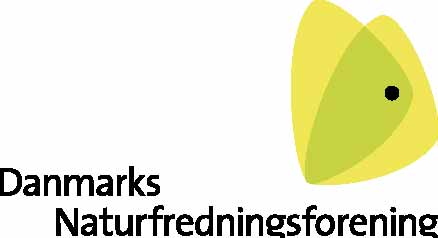 Masnedøgade 202100 København ØTelefon: 39 17 40 00Mail: dn@dn.dk